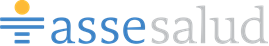                        A.S.S.E.HOSPITAL DR. “ALFREDO VIDAL Y FUENTES”AVDA. VARELA 1185 MINAS -  LAVALLEJA.TELÉFONO: 4442 0759/0760/9175  int 171/154 TELEFAX: 4442 2058CORREO ELECTRÓNICO: compras.lavalleja@asse.com.uyCompra directa Nº5/ 2022MATERIAL MÉDICOItems:ITEM 1) HASTA 3000 – ZAPATONES TNTITEM 2) HASTA 7000 – GORROS TNT C/ELASTICOITEM 3) HASTA 4000 – ZAPATONEZS NYLON TIPO BOTAITEM 4) HASTA 8- SATURÓMETRO PARA DEDOCondiciones:Forma de pago: SIIF 90 días. Adjuntar imágenes sobre el producto.En caso de no tener las presentaciones solicitadas en pliego, cotizar y aclarar la misma. No es excluyente.Cotizar en moneda nacional.Envío a la institución incluido, institución no paga flete.Plazo de entrega inmediata.APERTURA ELECTRONICADÍA:  18/01/2022                HORA:  14:30